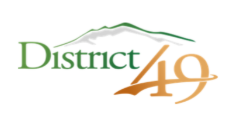   			   20__- 20__ NOTICE OF INTENT TO HOMESCHOOL  *Please send to:  iConnectZone@d49.org or mail to: 3850 Pony Tracks Dr., Colorado Springs, CO 80922 19945 Colorado Revised Statutes Senate Bill No. 56 - HOME BASED EDUCATIONAL PROGRAMS FOR CHILDREN   (July 1, 1988)  22-33-104.5  Home Based Education - legislative declaration - definitions guidelines. The general assembly hereby declares that it is the primary right and obligation of the parents to choose the proper education and training for children under his/her care and supervision.  It is recognized that home-based education is a legitimate alternative to classroom attendance for the instruction of children and that any regulation of non-public home-based educational programs should be sufficiently flexible to accommodate a variety of circumstances. The general assembly further declares that non-public home-based educational programs shall be subject only to minimum state controls, which are currently applicable to other forms of non-public education. Pursuant to Colorado law, parents who wish to begin homeschooling must provide written notification of the establishment of the home school program 14 days before beginning the home school program to a Colorado school district. The written notification must include the name, age, place of residence, and number of attendance hours for each child that will be participating in the home school program. Written notification must be re-submitted to a Colorado school district each year.   (*If your student withdraws properly from a D49 school, your homeschool program may begin prior to the 14 days mentioned above.) Student(s) Information:  (*Optional Information)    Anticipated Homeschooling start date: ________	Name: _______________________________ Age: ________ *Grade: ________ *Birthdate: _______Name: _______________________________ Age: ________ *Grade: ________ *Birthdate: _______Name: _______________________________ Age: ________ *Grade: ________ *Birthdate: _______Name: _______________________________ Age: ________ *Grade: ________ *Birthdate: _______Name: _______________________________ Age: ________ *Grade: ________ *Birthdate: _______Number of days/hours of attendance yearly: (Required: 172 days at 4 hours/day = 688 hours) _______________Address of Residence: ________________________________________________________________Printed Parent Name: __________________________  Signature: ____________________________*Phone Number: _________________________________________  Date: _____________________*Note - Student test/evaluation results should be submitted at the end of third, fifth, seventh, ninth and eleventh grades.  You may submit to D49, using the submission options at the top of this page.  If you choose another location, please specify where you will submit your students’ testing results: ________________________________________________________________________________________ When leaving a D49 school for an online program, confirmation of attendance is required prior to your student being withdrawn. 	Revised 2/2020If your child has an IEP.  Colorado Law provides that a school district is not required by IDEA to provide special education and related services for students receiving home-based education. 